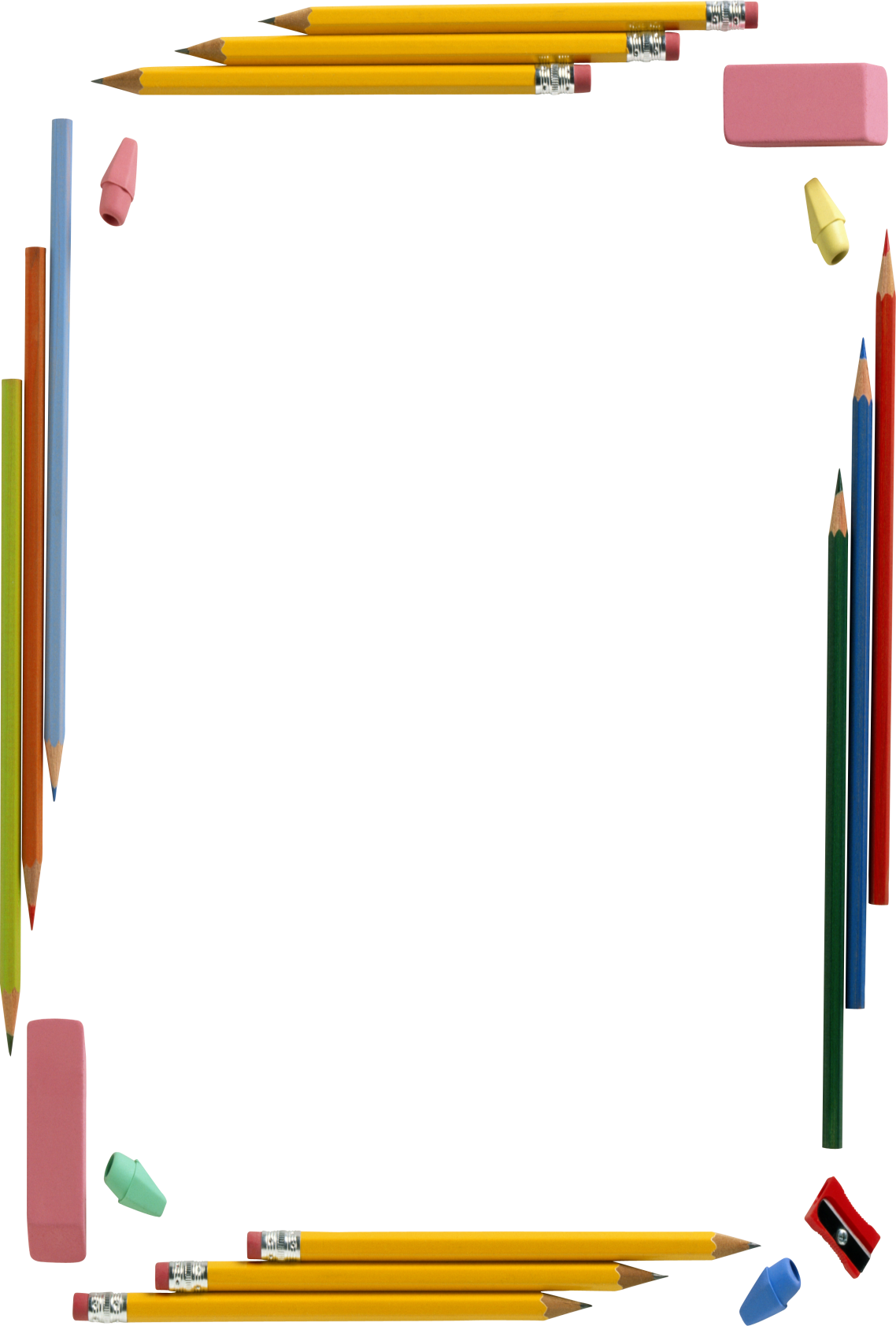 Відділ освіти Ізюмської міської радиУчнівські конкурси(методичні рекомендації та Положення щодо проведення)2014Матеріали підготовлені методичним кабінетом відділу освіти Ізюмської міської радиЗа загальною редакцією Н.І.Єзик, завідуючої  методичним кабінетом відділу освіти Ізюмської міської радиУпорядник: методист відділу освіти Ізюмської міської ради А.І.Сергієнко У збірці розміщені методичні рекомендації та положення щодо проведення учнівських конкурсів, запланованих методичним кабінетом відділу освіти на 2014/2015 навчальний рікЗбірник адресований заступникам директорів з виховної роботи, класним керівникам, вчителям, педагогам-організаторам, бібліотекарям, керівникам гуртків.Циклограма міських заходів з учнями на на 2014/2015 навч.рікПОЛОЖЕННЯобласного конкурсу для дітей та молоді«Місцеве самоврядування — це ми!»1. Засновники та партнериОбласний конкурс для дітей та молоді «Місцеве самоврядування — це ми!» (далі – Конкурс) проводиться щорічно відповідно до рішення Правління Асоціації органів місцевого самоврядування Харківської області від 29 березня 2012 р.Засновник Конкурсу – Асоціація органів місцевого самоврядування Харківської області.Партнери Конкурсу – Харківська обласна рада, Офіс Ради Європи в Україні, видавничий будинок «Фактор», Харківська Асоціація дитячої екранної творчості «Дитятко».Проведення Конкурсу забезпечує оргкомітет.2. Мета й завданняМета Конкурсу – популяризація діяльності органів місцевого самоврядування в Україні, інформування молоді про роль та специфіку діяльності органів місцевого самоврядування, підвищення інтересу до розвитку локальної демократії в Україні, підвищення рівня знань підлітків у сфері державного управління, ознайомлення їх із проблематикою та практичними аспектами діяльності місцевих рад та їх виконавчих органів, виховання патріотизму та поваги до держави. Завдання Конкурсу — виховання грамотної та активної молоді, розвиток молодіжної творчості як процес формування особистості через отримання об'єктивної та неупередженої інформації щодо діяльності місцевих органів влади в Україні.3. Учасники та умови проведення Фестивалю3.1. Конкурс проводиться серед школярів та студентів.3.2.Термін проведення Конкурсу: квітень-грудень 2013 р.3.3. У рамках Конкурсу передбачені наступні номінації:для школярів:- кращий індивідуальний графічний твір «Моя громада»;- кращий індивідуальний письмовий твір на тему «Що таке місцеве самоврядування?»;- олімпіада з питань теорії та практики організації місцевої влади (для дітей віком від 14 до 17 років);для студентів:- краща індивідуальна письмова робота на тему: «Яке місцеве самоврядування нам потрібне?»;- краща колективна письмова робота на тему: «Ми знаємо, як це зробити!»;- брейн-ринг серед студентських команд вузів України на знання українського та європейського законодавства у сфері місцевого самоврядування, кращих практик належного врядування.3.4. Загальні умови Конкурсу:3.4.1. Учасники Конкурсу мають право подавати заявки на участь у кількох номінаціях. 3.4.2. У кожній номінації учасник може представити лише одну роботу. 3.4.3. Письмові твори мають бути написані українською або російською мовою, обсягом не більше 10000 друкованих знаків.  Кожен твір підписується окремо. У підписі обов'язково зазначається, на яку номінацію висувається твір. До участі у Конкурсі допускаються графічні (малюнки, саморобки тощо) та письмові (нариси, есе тощо) колективні та індивідуальні твори, створені протягом року.3.4.4. Для участі у Конкурсі необхідно подати:а)  заявку на участь у Конкурсі (форма для участі у індивідуальних змаганнях - Додаток № 1 до цього Положення; форма для участі у шкільній олімпіаді  - Додаток № 2 до цього Положення; форма для участі у номінації “Ми знаємо, як це зробити!” та у брейн-рингу - Додаток № 3 до цього Положення);б) письмовий або графічний твір (для участі у номінаціях з оцінки колективних та індивідуальних творів).3.5. Додаткові вимоги для окремих номінацій:3.5.1. У номінації «Кращий індивідуальний письмовий твір на тему “Що таке місцеве самоврядування?”» допускаються як прозаїчні твори, так і вірші. Твір повинен бути публіцистичним або мати аналітичне спрямування. 3.5.2. У номінаціях: «Краща індивідуальна робота на тему: “Яке місцеве самоврядування нам потрібно?”» та «Краща колективна письмова робота на тему: “Ми знаємо, як це зробити!”» допускаються роботи аналітичного спрямування, у яких оцінюється стан місцевого самоврядування в Україні, окремі проблеми територіальних громад та шляхи вирішення цих проблем. Перевага віддаватиметься творам, де розглядаються проблеми участі молоді у вирішенні питань місцевого значення.  3.5.3. Для номінації «Брейн-ринг серед студентських команд вузів України на знання українського та європейського законодавства у сфері місцевого самоврядування, кращих практик належного врядування» допускаються команди студентів з 6 осіб. Кожна команда може мати до 2 запасних гравців.3.6. Термін прийняття документів:   3.6.1. Останній день подання письмових творів - 31 жовтня 2013 року включно. Письмові твори надсилаються на адресу, зазначену в п. 3.7. даного Положення. Днем надсилання твору Організатору вважається дата календарного штемпеля поштового відділення зв'язку, зазначена на конверті (поштовому повідомленні) відправника. Разом з твором надсилається заявка на участь у Конкурсі, заповнена згідно з пп. “а” пп. 3.4.4. цього Положення.   3.6.2. Останній термін подання заявок на участь у номінаціях «Олімпіада з питань теорії та практики організації місцевої влади» та «Брейн-ринг серед студентських команд вузів України на знання українського та європейського законодавства у сфері місцевого самоврядування, кращих практик належного врядування» - 01 жовтня 2013 року (включно).Заявки і твори для участі у Конкурсі приймаються за адресою: . Харків, майдан Свободи, 5, Держпром, 1 під., 1 пов., к.3. Асоціація органів місцевого самоврядування Харківської області. Із запитаннями, що виникають у зв'язку із участю в Конкурсі, можна звернутися за телефонами: (057) 705-14-26 або надіслати їх на електронну адресу: oms2@yandex.ua.3.8. Організатори не несуть відповідальності за помилки й неточності, що містяться у наданій заявці та/або творі.3.9. Письмові твори після проведення заходів Конкурсу авторам не повертаються, а стають частиною бази даних Асоціації органів місцевого самоврядування Харківської області. Графічні твори, подані для участі у Конкурсі в оригіналах, повертаються автору за його письмовою заявою. Автор самостійно несе усі витрати, пов'язані із поверненням йому малюнка.3.10. Організатори Конкурсу не несуть відповідальності за перевірку авторських прав на твори осіб (колективів), які подали ці твори на Конкурс. За надання будь-якої недостовірної інформації на Конкурсі відповідальність несе особа, яка надала цю інформацію.3.11. При порушенні будь-якого з вище перелічених пунктів заявка на участь у Конкурсі не розглядається, а якщо факт порушення умов Конкурсу буде з’ясований у ході проведення, то учасник, який допустив порушення, відсторонюється від участі у Конкурсі.3.12. Програма та заходи Конкурсу, а також інші питання щодо організації проведення Конкурсу визначаються Оргкомітетом.4. Журі4.1. Для оцінки робіт, поданих на конкурс, створюється професійне журі.4.2. Брейн-ринг проводиться за допомогою співробітників ВБ “Фактор”. Під час проведення відбіркових ігор Організатор Конкурсу надає спостерігача, який здійснює загальний нагляд за дотриманням правил під час проведення гри. Журі здійснює загальний нагляд за дотриманням правил під час фінального турніру гри. Склад журі визначається та затверджується президентом Асоціації органів місцевого самоврядування Харківської області. 5. Нагородження переможців Конкурсу5.1. Журі визначає по одному переможцю в кожній номінації Конкурсу. Інші учасники конкурсу отримують спеціальні Дипломи. 5.2. Партнери і спонсори Конкурсу можуть заснувати спеціальні власні призи в будь-якій з номінацій.5.3. Місце та час проведення церемонії нагородження переможців Конкурсу визначається оргкомітетом Конкурсу. ПОЛОЖЕННЯміського конкурсу ораторського мистецтва серед учнів ЗНЗ, присвяченого Дню української писемності та мовиМета конкурсу.Виявлення та підтримка лінгвістично обдарованих дітей, сприяння розкриттю їхнього таланту, розумових здібностей, розвитку комунікативних компетентностей, сприяння формуванню культури мовлення та з нагоди Дня української писемності та мовиПорядок проведення конкурсу1. Конкурс проводиться в ІІ етапи:- І етап – шкільний  	- жовтень- ІІ етап – міський 	- жовтень2. Учасники конкурсу: учні 10-11 класів – 1 представник від закладу3. Тривалість виступу: 3 хвилини 4. Тема виступу визначається кожен рік5. Виступи оцінюються за такими критеріями: повнота розкриття теми виступу; володіння аудиторією; композиційно-логічне оформлення тексту; культура мовлення; красномовність; використання доречних та влучних афоризмів, крилатих висловів, приказок, прислів’їв; дотримання регламенту виступу (мова  виступів – українська)6. ІІ міський етап проводиться в 2 тури 1 тур – виступ на запропоновану тему 2 тур – дискусія - діалог у парах, які визначаються жеребкуванням. Тему дискусії-діалогу учні отримують від журі і мають на підготовку 3 хвилини. Для участі в міському етапі конкурсу необхідно подати:Заявку на участь та текст виступу в друкованому і електронному варіанті.Нагородження переможців конкурсу:Переможцям конкурсу вручаються грамоти відділу освіти. МЕТОДИЧНІ РЕКОМЕНДАЦІЇ щодо проведення конкурсу-вікторини «Зробимо життя безпечним»Ппроводиться з 1 жовтня по 20 листопада у рамках Тижня безпеки життєдіяльності. Участь у ньому беруть учні шкіл міста та області. Вони надають вiдповiдi на запитання вікторини (відповіді на будь-яки 3 запитання на вибір з наданого у додатку№4 списку питань)  в письмовому вигляді та супроводжують їх малюнками, творчими роботами, фотографіями, віршами або оповіданнями. Малюнки виконуються на альбомному аркуші графікою, аквареллю, олівцями тощо. Творча робота виконується довільно у вигляді макетів, аплiкацiй, м`яких іграшок, випалювання та інше. До конкурсу допускаються чорно-білі або кольорові цифрові фотографії, розміром 20x30см, з додаванням електронного варіанту. Оповідання та вірші пишуться у довільній формі на тему безпеки життєдіяльності, розміром до двох друкованих сторінок.Роботи повинні бути підписаними: прізвище, ім’я та по батькові, вік учасника, школу, клас, повну домашню адресу (область, район, місто (смт, село), вулиця, будинок, квартира), контактний телефон (домашній або мобільний).Підсумки конкурсу підводяться у трьох вікових групах :1-а група – вiд 6 до 9 років,2-а група – вiд 10 до 14 років,3-я  група – вiд 15 до 18 років.При пiдбиттi пiдсумкiв членами журі будуть ураховуватися вірні вiдповiдi на поставленнi питання, фантазiя, творчий пiдхiд у виконаннi творчих робiт, оригiнальнiсть iдеї.Питання вікторини.1. Правила поведінки під час подорожі до лісу. 2. Складіть пам’ятку про використання новорічних піротехнічних засобів. 3. Основні правила поведінки під час зимового відпочинку поблизу водоймищ.4. Основні правила поведінки при експлуатації побутових газо - та електроприладів.5. Правила поведінки під час новорічних та Різдвяних свят.6.Правила поведінки під час пожежі у квартирі.ПОЛОЖЕННЯВсеукраїнського фестивалю-конкурсу «Молодь обирає здоров'я»Метою фестивалю-конкурсу «Молодь обирає здоров'я» (далі фестиваль) є популяризація і пропаганда здорового способу життя, запобігання негативним проявам серед дітей і молоді, виявлення та підтримка талановитої молоді.Завдання фестивалю:– активізація молодіжного руху за здоровий спосіб життя;– набуття та засвоєння дітьми і молоддю нових знань про здоровий спосіб життя;– підвищення рівня інформованості молоді з питань профілактики тютюнокуріння, алкоголізму, наркоманії, захворювань на ВІЛ/СНІД, інфекцій, що передаються статевим шляхом тощо;– популяризація технологій навчання за методом «рівний-рівному» щодо формування здорового способу життя;– виявлення, обмін і розповсюдження кращого досвіду з ' профілактики запобігання негативним проявам серед дітей і молоді засобами мистецтва, використовуючи їх вокальні, хореографічні, художньо-спортивні здібності;– впровадження нових форм «здорового дозвілля» дітей і молоді.Організатори фестивалю: Міністерство освіти і науки України, Український державний центр позашкільної освіти, Міністерство України у справах сім'ї, молоді та спорту, громадська організація «Одеська обласна асоціація «Партнерство заради розвитку», приватний позашкільний навчальний заклад «Одеський валеологічний центр».Учасники фестивалю. Команда формується з 7 осіб віком від 10 до 23 років та 2 керівників.Учасниками команди можуть бути учні (студенти) загальноосвітніх, позашкільних, професійно-технічних, вищих навчальних закладів, а також члени молодіжних і дитячих громадських організацій.Команди загальноосвітніх, позашкільних, професійно-технічних навчальних закладів, молодіжних і дитячих громадських організацій приймають участь у районних, міський етапах фестивалю. Команди вищих навчальних закладів приймають участь починаючи з обласних етапів.Одна команда – переможець обласного етапу фестивалю бере участь у Всеукраїнському етапі фестивалю.Для участі фестивалю необхідно надіслати до головного управління освіти і науки облдержадміністрації (кім.214.) наступне:–  до 1 квітня 2009 року заявки на участь у обласному етапі фестивалю, де зазначається район (місто), назва команди, список учасників команди та керівника, координати (адреса, телефони), дати народження учасників; – аналітичний звіт про проведену роботу.Етапи підготовки та проведення фестивалю:– перший районний – лютий – березень – другий (обласні етапи фестивалю) – квітень – червень;третій (фінал Всеукраїнського фестивалю) вересень.Програмою проведення обласного фестивалю передбачено:– конкурс літературно-музично-спортивних міні-композицій (до 10 хв.);– конкурс плакатів;– конкурс фотографій, художній робіт;– вікторину-конкурс «Що я знаю про здоровий спосіб життя?».Порядок проведення конкурсу літературно-музично-спортивної міні-композиції «Молодь України обирає здоров'я». Для участі у фестивалі формується команда з 7 осіб (учнів, студентів), яка готує літературно-музичну, художньо-спортивну міні-композицію (не більше 10 хвилин). Девіз виступів: «Молодь обирає здоров'я» (кожна команда може формулювати власний девіз, який відображає здоровий спосіб життя молоді).Тематика виступів спрямовується на популяризацію, пропаганду та роз'яснення серед молоді переваг здорового способу життя, формування безпечної поведінки, збереження власного здоров'я та здоров'я навколишніх, відображення духовних цінностей народу в поєднанні з сучасними молодіжними напрямками. Виступи команд висвітлюють, в образній формі, наслідки паління, вживання наркотичних речовин, неправильного харчування, фізичного режиму тощо. Не допускається у композиціях демонстрація негативних елементів: процес вживання наркотичних речовин, стан оп'яніння, безладні стосунки; знаходження на сцені сигарет, пляшок спиртного, шприців тощо. Виступи повинні бути позитивно зорієнтовані, можуть поєднувати різні жанри, стилі і напрямки мистецтва, демонструвати власні досягнення молоді у формуванні здорового способу життя. Проблеми можуть відображатися у трагічній, гумористичній, образній, художньо-спортивній та інших формах. Рекомендується дотримуватись принципів культуровідповідності, толерантності, емоційності та життєтворчості.Сценарії мають бути оригінальними, авторськими та відображати власний досвід і досягнення у сфері формування здорового способу життя.Літературно-музично-спортивна міні-композиція оцінюється за 30 бальною шкалою. Враховується розкриття теми (7 балів), оформлення й оригінальність виступу (5 балів), рівень виконавчої майстерності, режисури (5 балів), дотепність, почуття гумору (5 балів), вокальні, хореографічні, спортивні здібності (5 балів), витриманий час (3 бали).Конкурс плакатів. Допускається застосування різної техніки виконання за темами: «Головне в іміджі – це здоров'я», «Молодь за майбутнє без Сніду», «Я обираю здоров'я».Кожна команда представляє три плакати, які оцінюються за 20 бальною шкалою, зокрема: розкриття тематики (10 балів); художня майстерність (5 балів); оригінальність (5 балів). Забороняється зображувати на плакатах: процес вживання наркотичних речовин, стан оп'яніння, безладні статеві стосунки, таке інше. Плакати повинні бути позитивно зорієнтовані. Кращі плакати залишаються в організаційному комітеті для подальшої профілактичної роботи.Конкурс фотографій, художніх робіт. Від кожної області представляється три роботи – фотографія формату А4 або АЗ у рамці під склом, яка оригінально відображає тематику здоров'я та пропагує здоровий спосіб життя. Всі фотографії підписуються із зазначенням прізвища, ім'я, по батькові виконавця (виконавців), місця навчання, області.Порядок проведення вікторини-конкурсу «Що я знаю про здоровий спосіб життя?». Учасникам Фестивалю необхідно оволодіти знаннями з основ збереження та зміцнення власного здоров'я і здоров'я навколишніх, принципів формування здорового способу життя серед дітей та молоді; ознайомитися з інформацією про ВІЛ, СНІД, інфекції, які передаються статевим шляхом, раціональне харчування, правильний фізичний режим. Отримані знання учасники зможуть продемонструвати під час проведення вікторини-конкурсу у рамках Фестивалю.     Підведення підсумків і нагородження. За результатами виступів команд з літературно-музичними міні-композиціями журі визначає призерів фестивалю.Окремо підводяться підсумки конкурсів плакатів, фотографій, де визначаються кращі роботи.Призери та учасники фестивалю нагороджуються відзнаками журі.Журі разом з організаторами можуть призначати спеціальні призи та нагороди.Фінансування. Організація та проведення районних, міських, обласних етапів фестивалю здійснюється за рахунок місцевих бюджетів, залучених коштів. Проїзд учасників Всеукраїнського етапу фестивалю сплачується за рахунок відряджуючої сторони. Проживання, харчування дітей під час проведення фестивалю, організаційні витрати Всеукраїнського етапу фестивалю – за рахунок організаторів, залучених коштів. Оплата проживання та харчування керівників команд, супроводжуючих осіб здійснюється за рахунок відряджуючих організацій.МЕТОДИЧНІ РЕКОМЕНДАЦІЇ щодо проведення Всеукраїнського конкурсу учнівської творчості«Об’єднаємося ж, брати мої!»До розгляду у конкурсі приймаються роботи у номінаціях «Література» та «Історія України і державотворення», які раніше не подавалися до участі в інших наукових та творчих конкурсах регіонального та державного рівнів. Тема конкурсу визначається кожен рік.Творчі роботи з літератури за вибором автора можуть бути різноманітними за жанром.Конкурсні роботи з історії мають носити дослідницький характер із обов’язковим залученням оригінальних джерел (джерела усної історії, архівні матеріали, матеріали періодики, мемуари, щоденники, кіно-фотодокументи тощо). До усіх творчих робіт з історії обов’язково додаються тези-анотації (короткий зміст роботи) обсягом до 2 сторінок. Конкурсна робота може бути виконана одним або кількома авторами. Наставниками юних дослідників можуть бути вчителі,  викладачі, керівники гуртків тощо.Конкурсні роботи у номінації «Історія України і державотворення» мають складатися зі вступу, у якому автор обґрунтовує мету свого дослідження; основної частини, у якій розділи повинні мати назву та обов’язкове логічне завершення структурних компонентів основної частини; висновку; списку використаних джерел і літератури в алфавітному порядку.Текст творчої роботи з історії та літератури роздруковується на папері формату А4, шрифт Times New Roman, кегль 14, інтервал полуторний. Обсяг 15-25 сторінок. Поля: ліве – 30 мм, нижнє і верхнє – по 20 мм, праве – 10 мм. Поетичні доробки учнів подаються у довільній формі. ПОЛОЖЕННЯ Всеукраїнського конкурсу «Моральний вчинок»1. Загальні положення1.1. Всеукраїнський конкурс «Моральний вчинок» (далі – Конкурс) проводиться Національною експертною комісією України з питань захисту суспільної моралі за інформаційною підтримкою Інституту інноваційних технологій і змісту освіти Міністерства освіти і науки України та Київського університету імені Бориса Грінченка. 1.2. Організацію та проведення Конкурсу в регіонах забезпечують представники Національної експертної комісії України з питань захисту суспільної моралі в Автономній Республіці Крим, областях, мм. Києві та Севастополі за підтримкою громадських колегій (регіональних комісій) з питань захисту суспільної моралі в регіонах, управлінь/департаментів освіти (за згодою).Для організації та проведення Конкурсу утворюються організаційний комітет та журі.1.3. Учасники Конкурсу – учні та студенти навчальних закладів України (далі – учасники). Конкурс передбачає індивідуальну та групову участь. 1.4 Учасникам Конкурсу можуть надавати допомогу педагоги, батьки, керівники громадських організацій, представники органів учнівського самоврядування тощо (далі – керівники).1.5. Мета Конкурсу – популяризація духовних і моральних надбань, консолідація зусиль, спрямованих на моральний саморозвиток особистості, здатної забезпечити країні гідне місце у цивілізованому світі, сприяння формуванню громадянської позиції та соціально-правової активності учнів та студентів.1.6. Основні завдання Конкурсу:створення умов для виховання високих моральних якостей, формування громадянина, здатного до свідомого вибору, підвищення громадянської культури учнів та студентів;поширення системи етичних норм, правил поведінки, що склались у суспільстві на основі традиційних духовних і культурних цінностей та уявлень про добро, честь і гідність, громадянський обов`язок, совість, справедливість;утвердження патріотизму, духовності, моральності та формування загальнолюдських цінностей; популяризація суспільно значущих форм діяльності (далі – діяльність) учасників.2. Учасники Конкурсу, умови та строки його проведення2.1. Конкурс проводиться на добровільних засадах серед таких вікових груп:1) учні 1–4 класів;2) учні 5–8 класів;3) учні 9–11 класів;4) учні (студенти) професійно-технічних навчальних закладів, коледжів, технікумів;5) студенти вищих навчальних закладів;6) змішана група (діяльність представників різних вікових груп).2.2. Для участі в Конкурсі учасники кожної вікової групи обирають один із тематичних напрямів (екологічний, соціальний або культурологічний) своєї діяльності та готують у довільній формі творчий звіт про неї.2.3. Учасники можуть надсилати на Конкурс творчі звіти як про індивідуальну, так і про колективну діяльність.2.4. Конкурс проводиться щорічно від вересня до квітня поточного навчального року. Для поширення інформації про діяльність учасників та їх заохочення  доцільно проводити Конкурс поетапно:І етап –  місцевий (у навчальних закладах) – вересень – грудень;ІІ етап – районний (відбір творчих звітів з числа переможців І етапу), подання на розгляд регіональним оргкомітетам – грудень – січень; ІІІ етап – регіональний (відбір від 1 до 6 творчих звітів від регіону, запропонованих до участі у підсумковому етапі) – лютий.До організаційного комітету ІІІ етапу Конкурсу входять представники Національної експертної комісії України з питань захисту суспільної моралі в Автономній Республіці Крим, областях, мм. Києві та Севастополі. ІV етап – підсумковий (м. Київ) – березень – квітень.На кожному з етапів Конкурсу утворюються організаційний комітет та журі.2.5. Конкурс завершується церемонією нагородження переможців.2.6. За підсумками І–ІІІ етапів Конкурсу можливе заохочення учасників та  переможців.2.7. До оголошення наступного Конкурсу на місцевому, районному, регіональному, всеукраїнському рівнях проводяться виставки-презентації творчих звітів, покази, фестивалі та конкурси відеороликів. 2.8. На адресу Національної комісії відправляються:  – статистична довідка за результатами Всеукраїнського конкурсу «Моральний вчинок» (додаток 1 до цього Положення), що заповнюється республіканським (АР Крим), обласними, Київським та Севастопольським міськими оргкомітетами Конкурсу на підставі інформації, наданої оргкомітетами попередніх етапів, якщо Конкурс проводився поетапно (до 15 лютого поточного н.р.);– творчі звіти, з позначкою «Всеукраїнський конкурс «Моральний вчинок» від оргкомітетів (республіканського (АР Крим), обласних, Київського та Севастопольського міських), навчальних закладів або окремих осіб. До кожного творчого звіту обов’язково вкладається реєстраційна картка у 2-х примірниках, що заповнюється учасниками Конкурсу.Відправлення творчих звітів здійснюється за рахунок відправника у будь-який зручний спосіб кур’єрською доставкою (через відділення «Укрпошта», «Нова пошта», «Автосвіт» тощо), або особисто: не пізніше 20 березня поточного н.р. за поштовим штемпелем про відправлення.  2.9. Посилки з творчими звітами, надіслані пізніше вказаної дати, не розглядаються.2.10. Адреса Національної експертної комісії України з питань захисту суспільної моралі: 04053, м. Київ, вул. Артема, 73.3. Вимоги до оформлення та змісту творчих звітів, що надсилаються на Конкурс3.1. Для участі у Конкурсі учасники подають творчі звіти у довільній формі: фоторепортаж, стіннівка, плакат, текстові матеріали (нарис, вірш, буклет  та ін.), відеосюжет тощо), які розкривають зміст, тривалість, цільову аудиторію, результати та наслідки діяльності. Назва творчого звіту має відповідати його основному змісту. 3.2. До творчого звіту обов’язково додається реєстраційна картка у 2-х примірниках (додаток 2 до цього Положення). Творчі звіти без реєстраційної картки не розглядаються.3.3. Творчий звіт у формі відеосюжету розглядається як окрема номінація для учасників 3–6 вікових груп. До відеосюжету додається анотація, обсяг якої не перебільшує 0,5 стор. формату А4, шрифт Times New Roman, розмір 14, інтервал 1,5.В титрах відеосюжету або в голосовому супроводі має бути стисла інформація, викладена у додатку 2 до цього Положення, про учасників Конкурсу та авторів відеосюжету. 3.4. Обсяг творчого звіту залежно від обраної учасниками форми:фоторепортаж, стіннівка, плакат – 1 сторінка формату А3; фоторепортаж, текстові матеріали – від 1 до 10 сторінок формату А4, шрифт Times New Roman, розмір 14, інтервал 1,5;відеосюжет – від 3 до 10 хвилин.  3.5. Творчі звіти, підготовлені керівниками, а також такі, що не відповідають вимогам цього Положення, організаційним комітетом підсумкового етапу не розглядаються. 3.6. Збір та обробка персональних даних здійснюються відповідно до Закону України «Про захист персональних даних».4. Організаційний комітет та журі Конкурсу4.1. Для організації та проведення Конкурсу на кожному з його етапів утворюються організаційний комітет та журі. 4.2. До складу організаційного комітету та журі включаються представники Міністерства освіти і науки України (за згодою), Міністерства культури України (за згодою), Національної експертної комісії України з питань захисту суспільної моралі, Національної академії педагогічних наук України (за згодою), Інституту інноваційних технологій і змісту освіти Міністерства освіти і науки України, Київського університету імені Бориса Грінченка, інших наукових установ (за згодою), вищих навчальних закладів (за згодою), Національної спілки журналістів України (за згодою), громадських колегій (регіональних комісій) з питань захисту суспільної моралі в регіонах (за згодою), благодійних фондів (за згодою), громадських організацій (за згодою), керівники загальноосвітніх навчальних закладів (за згодою), вчителі-методисти, які мають досвід практичної та науково-педагогічної діяльності (за згодою).4.3. Загальне керівництво організацією та проведенням Конкурсу на кожному з етапів здійснює відповідний організаційний комітет, який визначає умови та  порядок проведення Конкурсу, дату, місце та порядок заохочення учасників і  переможців.4.4. Склад організаційного комітету та журі підсумкового етапу затверджується рішенням Національної експертної комісії України з питань захисту суспільної моралі.4.5. Журі очолює Голова, який: призначає секретаря; організовує роботу журі та здійснює розподіл повноважень між його членами; керує роботою з організації та проведення Конкурсу;проводить засідання журі.4.6. Секретар журі: реєструє Конкурсні матеріали;систематизує матеріали відповідно до номінацій та вікових груп;забезпечує ведення необхідної документації. 4.7. Журі: надає оцінку результатам діяльності, висвітленої в творчих звітах, що подані на Конкурс; визначає переможців.5. Визначення та нагородження переможців Конкурсу5.1. Після розгляду творчих звітів на підсумковому  етапі журі визначає по три переможці у кожній віковій групі відповідно до набраної кількості балів.5.2. Переможці підсумкового етапу Конкурсу нагороджуються дипломами Національної експертної комісії України з питань захисту суспільної моралі.5.3. Керівникам, які координували діяльність і підготовку творчих звітів переможців підсумкового етапу Конкурсу, вручається подяка Голови Національної експертної комісії України з питань захисту суспільної моралі. 5.4. Для учасників будь-якого з етапів Конкурсу можуть бути передбачені спеціальні відзнаки журі, співорганізаторів, благодійних фондів, громадських організацій.5.5. Інформація про перебіг та результати Конкурсу розміщуються на сайтах Національної експертної комісії України з питань захисту суспільної моралі (http://www.moral.gov.ua/konkurs4/), Інституту інноваційних технологій і змісту освіти Міністерства освіти і науки України (http://www.iitzo.gov.ua), Київського університету імені Бориса Грінченка та інших, що підтримують мету та основні завдання Конкурсу.  5.6. Творчі звіти учасників підсумкового етапу не рецензуються і не повертаються. З метою популяризації суспільно значущої діяльності учнів та студентів можуть бути використані Національною експертною комісією України з питань захисту суспільної моралі у виставках, презентаціях, фестивалях тощо.6. Фінансування КонкурсуПідсумковий етап Конкурсу фінансується за рахунок коштів Державного бюджету України в межах асигнувань Національної експертної комісії України з питань захисту суспільної моралі, а також коштів, не заборонених законодавством України.ПОЛОЖЕННЯміського фестивалю-конкурсу музично-літературних композицій, присвячених Великій Вітчизняній війні «Тих днів не змеркне слава»Мета фестивалю-конкурсу «Тих днів не змеркне слава».Формування в учнів почуття патріотизму, любові до свого народу, його історії та героїчного минулого; виховання громадянських почуттів, свідомої соціальної активності та відповідальності; формування й розвиток мотивації, спрямованої на підготовку до захисту Вітчизни, на прикладі подвигу людей старшого віку та дітей війни;  формування інтересу до літератури про Велику Вітчизняну війну.Завдання фестивалю:формування патріотичних почуттів дітей, підлітків, молоді на основі культурно-історичних і духовних цінностей, почуття поваги та збереження пам'яті до героїчного минулого нашої Батьківщини,підвищення інтересу до історичного минулого українського народу у Великій Вітчизняній війні 1941 - 45 років,виявлення та підтримка юних талантів, розвиток самодіяльної творчості та театрального мистецтва.Учасники фестивалю: творчий колектив учнів закладу, склад до 15 учасниківУмови проведення фестивалю:  тривалість виступу до 10 хвилин.Критерії оцінки:- Літературно-естетичний зміст виступу,- Виконавська майстерність, артистизм учасників,- Ступінь оригінальності,- Сценічна культура, реквізит, костюми,- Якість музичного супроводу. Технічні вимоги та обладнання:- музичне оформлення надається на флеш-картах,- для проведення літературно-музичних композицій надається ноутбук, мультимедійний проектор і екран.Нагородження переможців:Переможці фестивалю-конкурсу «Тих днів не змеркне слава» нагороджуються грамотами відділу освіти.ПОЛОЖЕННЯміського чемпіонату з гри "Що? Де? Коли?"Мета: популяризація різних форм інтелектуальної діяльності, надання можливості  реалізувати свій творчий та інтелектуальний потенціал у вивченні творчості великого українського митця .Загальні положення: гра "Що? Де? Коли?" - це гра знаючих, кмітливих, впевнених у своїх знаннях учнів, які постійно підвищують свій творчий потенціал, поширюють світогляд, культурний кругозір і наукову ерудицію, прагнуть до постійного самовдосконалення.Учасники: у чемпіонаті беруть участь команди загальноосвітніх шкіл та гімназій міста Ізюма. Змагання проводяться у  віковій категорії –  8-10 класи;До складу команди входять 4 учні. Команда допускається до участі в грі чемпіонату, якщо на момент початку гри в її складі налічується не менш ніж 3 учні включаючи капітана.Термін проведення:  лютий - березеньПравила гри: гра проводиться в кілька турів.Завдання команд - дати правильну відповідь на питання, поставлене ведучим. За кожну правильну відповідь команда отримує одне ігрове очко. Відповіді даються в письмовому вигляді. Ведучий оголошує номер питання, зачитує текст питання і промовляє слово "Час", після якого починається відлік хвилини обговорення. Через 1 хвилину ведучий починає зворотний відлік 10 секунд впродовж яких команди повинні здати картки з відповідями. Вважається, що команда здала відповідь своєчасно, якщо її капітан (гравець) підняв до гори руку з карткою відповіді до закінчення зворотного відліку часу.Відповідь є неправильною, якщо:форма відповіді не відповідає формі питання;команда дала більш, ніж один варіант відповіді, хоча б один з яких не є вірним;у відповіді зроблено грубі помилки (не вірно вказані імена, прізвища, назви, дати, способи дії і т.п.), які змінюють суть відповіді.Якщо у відповіді наведено додаткову інформацію, безпосередньою відповіддю вважається фраза або слово, які прямо відповідають формі питання; не вірна додаткова інформація не враховується у разі, якщо вона не змінює суть відповіді.Команди-учасниці повинні під час турніру не покидати своїх ігрових місць до офіційного закінчення туру, не заважати роботі організаційної групи яка обслуговує чемпіонат, дбайливо ставитися до ігрового обладнання та приміщення в якому проходять ігри.Якщо дві чи більше команд набрали однакову максимальну кількість очок, то для цих команд проводиться додаткова гра, де цим командам задаються додаткові питання, до визначення  переможця.Нагородження: команди-переможці нагороджуються грамотами відділу освіти.ПОЛОЖЕННЯміського конкурсу «Чомусик» 1. Мета і завдання1.1. Міський конкурс "Чомусик" проводиться серед учнів 3-4  класів з метою:розвитку творчих, розумових, пізнавальних здібностей учнів;бажання дізнатися нове, цікаве;виховання здорового духу змагання, прагнення стати найрозумнішим, найкращим;популяризація ефективних форм та напрямів роботи з обдарованими учнями; активізація та стимулювання потенційних можливостей обдарованих учнів,  залучення їх до активної участі в конкурсах і змаганнях. 2. Учасники КонкурсуУ міському конкурсі «Чомусик» беруть участь учні 3-4-х класів.  Загальноосвітні навчальні заклади міста представляють на  конкурс по одному учаснику – учня (ученицю) 3 або 4 класу.3. Порядок проведення Конкурсу4.1. Конкурс проводиться у три тури:І тур –  «Давайте познайомимося» - самопрезентація учня (можлива участь батьків)ІІ тур – «Найрозумніший» - учасникам пропонується 9 тем: мова, література, професії, техніка, спорт, довкілля, історія та держава, міста та країни, секрет. Теми визначаються жеребкуванням. За 1 хвилину треба дати відповіді на якнайбільше запитань. ІІІ тур – «Чомусик» - учасникам пропонується тема для висловлення власної точки зору.4. Матеріали, що подаються на конкурс.4.1. Заявка на участь в конкурсі.4.2. Інформація про учасника конкурсу на електронних носіях (в межах 5-7 слайдів) та газета-презентація (формат А4), де розкрити:  біографічні дані,  особистісні  риси учасника конкурсу, його захоплення, хобі.5. Відзначення переможців конкурсу.Переможці  конкурсу відзначаються грамотами відділу освіти.ПОЛОЖЕННЯміського конкурсу учнівських творівЗагальні положенняМіський конкурс учнівських творів проводиться серед учнів 7-11 класів загальноосвітніх навчальних закладів.Мета, завдання КонкурсуМетою Конкурсу є виховання у підростаючого покоління патріотизму, любові до свого роду, міста, країни.Основними завданнями Конкурсу є:підвищення рівня духовних і моральних цінностей сім’ї;формування високих духовно-моральних принципів та громадської відповідальності;формування військово-патріотичних якостей і свідомості молоді на основі культурних цінностей; активізація творчого потенціалу учнівської молоді.Порядок проведення КонкурсуМіський Конкурс проводиться до 9 травня в номінаціях: «Ордени та медалі моєї родини» «Час і досі не загоїв рани – цей одвічний біль Афганістану»Для участі в Конкурсу від кожного закладу за заявкою подаються по 2 роботи (по одній в кожній номінації).Вимоги до написання конкурсних робіт:твори подаються в друкованому та електронному вигляді;роботи інформативно-реферативного характеру не розглядаються;робота виконується українською мовою, на папері формату А4 з використанням текстового редактору Microsoft Office Word, шрифт Times New Roman, 14 розмір, полуторний інтервал.Критерії оцінювання учнівських творів:відповідність змісту заявленій темі, повнота розкриття теми, творчий підхід до розкриття теми, оригінальність твору, логічність та послідовність розкриття теми, мовне оформлення, дотримання стильової єдності,наявність ілюстративного матеріалу (фотографій, малюнків в елетронному вигляді). Визначення та нагородження переможцівЖурі оцінює роботи в кожній номінації за встановленими критеріями.Переможці Конкурсу нагороджуються дипломами відділу освіти.Учнівські роботи будуть надруковані в тематичних збірках «70 кроків до Перемоги» та «Що таке інтернаціональний обов’язок»ПОЛОЖЕННЯміського конкурсу «Учень року»1. Загальні положення1.1. Міський конкурс «Учень року − 2014» проводиться серед учнів 9-11-х класів загальноосвітніх навчальних закладів міста Ізюма. 1.2. Конкурс проводиться за номінаціями:- «Інтелектуал року»;- «Лідер року»;- «Творча особистість року»;- «Спортсмен року».2. Мета та завдання Конкурсу2.1. Метою Конкурсу є створення сприятливих умов для самовизначення і самореалізації учнів 9-11-х класів, підтримки та стимулювання розвитку обдарованої молоді міста.2.2. Основними завданнями Конкурсу є:популяризація ефективних форм та напрямів роботи з обдарованою молоддю; активізація та стимулювання потенційних можливостей обдарованих учнів,  залучення їх до активної участі в конкурсах і змаганнях;сприяння активізації та модернізації всіх форм позакласної та позашкільної роботи з учнями;залучення обдарованих школярів до системи громадських і творчих взаємовідносин;розвиток соціальної активності учнів;піднесення статусу обдарованої молоді та її наставників.3. Учасники КонкурсуУ міському конкурсі «Учень року − 2014» можуть брати участь учні 9-11-х класів навчальних закладів. До участі в конкурсі не допускаються переможці попередніх років.4. Порядок проведення Конкурсу4.1. Конкурс проводиться у три етапи:- І (заочний) етап – березень;- ІІ (очний) етап – березень;- ІІІ (фінальний) етап – квітень.І етап (заочний) − конкурс портфоліо та твір-есе конкурсантів на тему «Рецепт успіху від…».ІІ етап (очний) – тестування щодо виявлення рівня знань згідно із заявленою номінацією. Учні, які за підсумками заочного та очного етапів конкурсу набрали найбільшу кількість балів, стають учасниками ІІІ (фінального) етапу міського конкурсу «Учень року − 2014», всього 8 чоловік – по 2 учня в кожній номінації.ІІІ етап (фінальний) – конкурс, який передбачає такі завдання:1) у номінації «Інтелектуал року» −  «Формула успіху» (самопрезентація учасника) та конкурс «Мій коник».2) у номінації «Спортсмен року» − «Траєкторія успіху» (самопрезентація учасника) та конкурс «Мій коник».3) у номінації «Творча особистість року» − «Крок до зірок» (самопрезентація учасника) та конкурс «Мій коник».4) у номінації «Лідер року» − «Фактор успіху» (самопрезентація або захист соціального проекту) та конкурс «Мій коник».4.2. Від кожного закладу в конкурсі можуть брати участь не більше 4 учнів – по 1 в кожній номінації.4.3. У  конкурсних завданнях регламент виступу для кожного учасника − до 5 хвилин. 5. Перелік матеріалів учасника Конкурсу5.1. Для участі в міському конкурсі учасники подають до методичного кабінету: заяву на ім’я голови оргкомітету про участь у Конкурсі;анкету учасника Конкурсу;кольорову фотографію розміром 9х13;лист-представлення адміністрації закладу освіти, що містить висновок про результативність навчальної, громадської, культурної або спортивної діяльності конкурсанта;портфоліо досягнень конкурсанта, відповідно до заявленої номінації;есе на тему «Рецепт успіху від…».5.2. У матеріалах портфоліо надається інформація про досягнення учнів за всі роки навчання та відповідно до номінації інформація: - номінація «Інтелектуал року» досягнення у міських, обласних, всеукраїнських та міжнародних олімпіадах та турнірах, інтелектуальних конкурсах; участь у роботі наукових товариств, науково-практичних семінарів та конференцій; наявність публікацій власних творів, теоретичних, практичних наробок або винаходів;- номінація «Лідер року» участь у семінарах, конференціях, форумах, фестивалях громадсько-політичного характеру, соціальних проектах; індивідуальний вклад учнів у громадську роботу, їх діяльність в учнівському самоврядуванні; наявність публікацій власних творів, досягнення у міських, обласних, всеукраїнських та міжнародних олімпіадах та турнірах, конкурсах - номінація «Творча особистість року» результативність участі у творчих конкурсах, фестивалях, концертах; наявність публікацій власних творів, персональних виставок, сольних концертів, дисків; участь у діяльності творчих колективів, творчих проектах, семінарах, конференціях; досягнення у міських, обласних, всеукраїнських і міжнародних олімпіадах та турнірах, інтелектуальних конкурсах;- номінація «Спортсмен року» досягнення в спортивних змаганнях міського, обласного, всеукраїнського та міжнародного рівнів; наявність спортивного звання та розряду; активність та результативність роботи з пропаганди здорового способу життя; досягнення у міських, обласних, всеукраїнських і міжнародних олімпіадах та турнірах, інтелектуальних конкурсах.5.3. Вимоги до написання есе: тема «Рецепт успіху від…», мова написання – українська, обсяг – 1 друкована сторінка, шрифт – Times New Roman, кегль − 14. Роботи оцінюються за критеріями: змістовність, оригінальність образно-художнього мислення,  композиційна цілісність, грамотність викладу та культура оформлення.6. Визначення та нагородження переможців6.1. Переможцями міського конкурсу «Учень року − 2014» стають конкурсанти, які набрали найбільшу кількість балів за підсумками фінального етапу міського конкурсу. 6.2. Переможці міського конкурсу «Учень року − 2014» нагороджуються грамотами відділу освіти та грошовими преміями. 6.3. Батьки фіналістів конкурсу нагороджуються подяками відділу освіти Ізюмської міської ради.6.4. Батьки випускників, учасників конкурсу, будуть представлені для нагородження подяками Ізюмського міського голови. Перелік матеріалів, які необхідно надати до методичного кабінету для участі в міському конкурсі «Учень року»заяву на ім’я голови оргкомітету про участь у Конкурсі;анкету учасника Конкурсу;кольорову фотографію розміром 9х13;лист-представлення адміністрації закладу освіти, що містить висновок про результативність навчальної, громадської, культурної або спортивної діяльності претендента;портфоліо досягнень конкурсанта;есе на тему «Рецепт успіху від…».МЕТОДИЧНІ РЕКОМЕНДАЦІЇщодо проведення акції Майбутнє лісу в твоїх рукахВ березні - травні проводиться Всеукраїнська Акція «Майбутнє лісу в твоїх руках», організована з ініціативи Державного агентства лісових ресурсів України, за підтримки Міністерства освіти і науки, молоді та спорту України, Товариства лісівників України, профспілки працівників з лісового господарства.Мета Акції - виховання у підростаючого покоління шанобливого ставлення до природи, забезпечення зацікавленості у збереженні лісових насаджень, дотримання правил поведінки в лісі, роз'яснення широким колам громадськості важливості створення лісових насаджень, ознайомлення та надання можливості учнівській молоді, представникам громадськості взяти участь у створенні міні лісів, підвищення довіри громадськості до діяльності лісогосподарської галузіВ рамках Акції проводяться наступні заходи:1.Проведення лекцій на природоохоронну тему серед школярів.2.Проведення конкурсу на кращий малюнок серед школярів 1-5 класів. на тему «Людина і ліс».3.Проведення конкурсу на кращий твір, серед школярів 6-7 класів на тему «Людина і ліс».4.Посадка лісу. Озеленення садиб шкіл, дитячих садків, організацій, установ.Малюнки надаються на форматі А4; твори надаються в письмовому та електронному вигляді за адресою: м.Ізюм вул.Ентузіастів 23 ДП «Ізюмське лісове господарство».ПОЛОЖЕННЯміського конкурсу-захисту творчо-пошукових робіт«Від родини іде життя людини»Загальні положення:Міський конкурс творчо-пошукових робіт (проектів) -  захід, що проводиться за ініціативи відділу освіти та присвячений Міжнародному дню сім’ї і Дню матері.Мета конкурсу: відродження та популяризація культурних та моральних цінностей сім’ї, збереження народних, родинних традицій та історичної спадщини.Завдання конкурсу:виховання учнів у дусі відродження та популяризації культурних та моральних цінностей сім’ї;виявлення та підтримка талановитих учнів та батьків, які зберігають традиції української культури;стимулювання пошукової активності дітей та батьків у сфері національних традицій, народних ремесел, популяризація традиційної народної культури, історичної спадщини рідної країни;обмін методами пошуку та освоєння народних культурних традицій;підвищення престижу української національної культури, привернення уваги широких кіл громадськості до проблем сім'ї.Умови проведення:Предмет конкурсу: На конкурс подаються: творчо-пошукові роботи (проекти), що  популяризують сімейні цінності та відповідають тематиці конкурсу. Термін проведення:  квітень Учасники конкурсу: В конкурсі беруть участь учні ЗНЗ в трьох вікових категоріях:І категорія – 1-4 класи;ІІ категорія – 5-8 класи;ІІІ категорія – 9-11 класи. Пропонована тематика конкурсних робіт: 1. Історія родини як епоха. 2. Велика родина - великі надії. 3. Добрі традиції родини. 4. Прадідові медалі. 5. Казки моєї бабусі. 6. Історія великої родини. 7. Реліквії моєї сім'ї. 8. Родинна  династія. 9. Родинне дерево. 10. Таємниці сімейного альбому.11. Історія забутої фотокартки. 12. Інші теми.Вимоги до робіт (проектів)Для участі в конкурсі подається заявка, встановленого зразка та творчо-пошукова робота (проект). Опис проекту (творчої роботи) представляється у друкованому варіанті (сторінка А4, шрифт Times New Roman, розмір 14, міжрядковий інтервал 1,5) та на електронному носії ). Опис може містити ілюстрації, фотографії, малюнки, вірші та інше. До опису проекту (творчої роботи) можуть бути додані додаткові матеріали, які більш детально представляють проект. Порядок проведення:Конкурс проводиться в два етапи:І етап – заочний. Розгляд текстових та творчих матеріалів.ІІ етап – конкурс – захист робіт (проектів). Автори проектів презентують свої роботи. У презентації допускається участь батьків.Нагородження переможців:Учасники нагороджуються грамотами відділу освіти.ПОЛОЖЕННЯВсеукраїнської виставки-конкурсу дитячого малюнка«Я хочу жити в якісному світі»1. Загальні положення1.1. Відповідно до Указу Президента України від 31 липня 2004 року №854 «Про забезпечення умов для більш широкої участі громадськості у формуванні та реалізації державної політики», розпорядженняПрезидента України від 14 жовтня 2004 року №252/2004-рп «Про підтримку проведення Європейського тижня якості в Україні», розпорядження Кабінету Міністрів України від 17 серпня 2002 року №447-р «Про затвердження Концепції державної політики у сфері управління якістю продукції (товарів, робіт, послуг)» та з метою популяризації загальнодержавного руху за підвищення якості життя Державний комітет України з питань технічного регулювання та споживчої політики (далі – Держспоживстандарт України) проводить Всеукраїнську виставку-конкурс дитячого малюнка «Я хочу жити в якісному світі» (далі – виставка-конкурс).1.2. Виставка-конкурс проводиться з метою формування у свідомості дітей – наймолодших споживачів суспільства асоціативного уявлення про якісну, безпечну продукцію та популяризації руху за підвищення якості життя. Учасникам надається можливість реалізувати власні творчі здібності та таланти.2. Засновник виставки-конкурсу2.1. Засновником виставки-конкурсу є Держспоживстандарт України.2.2. На загальнодержавному рівні організаційно-технічне та інформаційне забезпечення проведення виставки-конкурсу покладається на Державне підприємство «Український науково-дослідний і навчальний центр проблем стандартизації, сертифікації та якості» (далі – ДП «УкрНДНЦ»).2.3. На регіональному рівні організаційно-технічне та інформаційне забезпечення проведення виставки-конкурсу здійснюють центри стандартизації, метрології та сертифікації Держспоживстандарту України.3. Умови участі у виставці-конкурсі3.1. Участь у виставці-конкурсі можуть брати діти, що мешкають в Україні, таких вікових категорій:1 категорія: 5 - 8 років; 2 категорія: 9 - 12 років;3 категорія: 13 - 17 років.3.2. Конкурсні роботи учасники (будь-які вікові категорії) виконують за номінаціями:«Я пізнаю якісну продукцію»;«Ми – архітектори якісного світу»;«Кращий плакат на споживчу тематику».3.3. Вимоги до робіт учасників виставки-конкурсу:3.3.1. На конкурс представляються виключно індивідуальні творчі роботи, виконані в довільній графічній або живописній техніці (олівці, фломастери, фарби тощо).3.3.2. Розмір малюнка дозволяється будь-який, але не більше формату А-2 (420х594 мм).3.3.3. На зворотному боці кожної конкурсної роботи необхідно зазначити (українською мовою):номінація;назва роботи, техніка виконання;прізвище, повне ім'я та вік автора малюнка;область, населений пункт проживання;коротка біографічна довідка з описом творчих досягнень та хобі;назва навчального закладу, контактний телефон.3.3.4. Малюнки не оформлювати рамкою, паспарту, наклейками 3.4. Критерії оцінки дитячих робіт: актуальність та повнота розкриття теми; рівень володіння технікою виконання, матеріалом; творчий підхід (забороняється копіювання та запозичення тем тощо); охайність роботи та старанність.3.5. Роботи, що не відповідають вимогам пункту 3.3, для участі у виставці-конкурсі не приймаються.3.6. Предметом виставки-конкурсу є конкурсні роботи учасників як результат їх творчої діяльності. За згодою учасника (його батьків, опікунів або інших осіб, визначених чинним законодавством) засновник конкурсу має право для подальшого використання цих робіт.3.7. Відповідно до частини третьої статті 1156 Цивільного кодексу України засновник конкурсу має переважне право перед іншими особами на укладення з переможцями конкурсу договору про використання предмета конкурсу.4. Умови проведення виставки-конкурсу4.1. Виставка-конкурс проводиться на регіональному та загальнодержавному рівнях.4.2. Регіональний рівень виставки-конкурсу проводиться в Автономній Республіці Крим, областях, містах Києві та Севастополі щороку з 1 квітня до 1 жовтня.4.2.1. На регіональному рівні формуються регіональні конкурсні журі (далі – РКЖ) з представників центрів стандартизації, метрології та сертифікації, обласних управлінь у справах захисту прав споживачів Держспоживстандарту України, Ради міністрів Автономної Республіки Крим, обласних, Київської та Севастопольської міських державних адміністрацій (за згодою), громадських організацій (за згодою), регіональних засобів масової інформації (за згодою).4.2.2. Головами РКЖ є керівники центрів стандартизації, метрології та сертифікації Держспоживстандарту України.4.2.3. На РКЖ покладаються функції з організації, проведення, висвітлення у регіональних засобах масової інформації, визначення подарунків, нагородження переможців та створення регіональної виставкової експозиції робіт учасників.4.2.4. Умови проведення виставки-конкурсу РКЖ доводять до відома дітей через регіональні засоби масової інформації.4.2.5. Конкурсні роботи приймаються щороку з 15 квітня до 1 вересня РКЖ за супровідними листами до робіт учасників регіонального рівня Всеукраїнської виставки-конкурсу дитячого малюнка «Я хочу жити в якісному світі» (додаток 1) для оцінки та визначення кращих.4.2.6. До 15 вересня на засіданні РКЖ затверджує переможців регіонального рівня виставки-конкурсу (перше, друге і третє місця) у кожній номінації відповідно до вікових категорій. Допускаються додаткові заохочувальні призи від спонсорів виставки-конкурсу для учасників, роботи яких не стали переможцями.4.2.7. Оригінали робіт, які зайняли перші місця у кожній номінації відповідно до вікових категорій та їх скановані копії, тобто не менше 9 робіт від регіону РКЖ обов'язково надсилає до 1 жовтня для участі на загальнодержавному рівні виставки-конкурсу з переліком до робіт переможців регіонального рівня Всеукраїнської виставки-конкурсу дитячого малюнка «Я хочу жити в якісному світі» 4.3. Загальнодержавний рівень Всеукраїнської виставки-конкурсу дитячого малюнка «Я хочу жити в якісному світі» проводиться щороку з 1 жовтня до 1 листопада.4.3.1. На загальнодержавному рівні головне конкурсне журі (далі – ГКЖ) розглядає роботи учасників, отримані від РКЖ, та визначає серед них переможців.4.3.2. На засіданні ГКЖ, яке проводиться щороку до 1 листопада, затверджуються переможці загальнодержавного рівня виставки-конкурсу за віковими категоріями (перше, друге і третє місця) та номінаціями. Допускаються додаткові заохочувальні призи від спонсорів виставки-конкурсу для учасників, роботи яких не стали переможцями.5. Нагородження переможців та виставка їх робіт5.1. Нагородження подарунками та заохочувальними призами переможців регіонального рівня виставки-конкурсу здійснюється РКЖ за участю спонсорів виставки-конкурсу після підсумкового засідання. Дата, місце та час нагородження визначається на засіданні РКЖ.5.2. З числа кращих робіт учасників регіонального рівня виставки-конкурсу, які не стали переможцями, РКЖ формується виставкова експозиція.5.3. Виставку робіт учасників регіонального рівня виставки-конкурсу рекомендується відкрити до Дня працівників стандартизації та метрології та Всесвітнього дня стандартів (10 – 14 жовтня) та під час Європейського тижня якості в Україні (другий тиждень листопада) у визначених приміщеннях (центри стандартизації, метрології та сертифікації Держспоживстандарту України, обласні державні адміністрації (за згодою) тощо). Тривалість виставки визначається РКЖ.5.3.1. З електронних копій кращих робіт учасників регіонального рівня центри стандартизації, метрології та сертифікації Держспоживстандарту України щорічно формують і видають друком Буклет виставки-конкурсу «Я хочу жити в якісному світі».5.4. Нагородження подарунками, заохочувальними призами та організація виставкової експозиції робіт переможців загальнодержавного рівня виставки-конкурсу проводяться у м. Києві ГКЖ за участю спонсорів виставки-конкурсу під час Європейського тижня якості в Україні.5.5. Місце, дата, час урочистого нагородження та відкриття виставки робіт переможців загальнодержавного рівня виставки-конкурсу визначається на підсумковому засіданні Оргкомітету Європейського тижня якості в Україні.5.5.1. З електронних копій робіт учасників загальнодержавного рівня виставки-конкурсу ДП «УкрНДНЦ» щорічно формує і видає друком Буклет виставки-конкурсу «Я хочу жити в якісному світі».5.6. Вартість цінних подарунків та заохочувальних призів не виплачується. На урочисте нагородження діти – переможці загальнодержавного рівня виставки-конкурсу виїжджають за згодою та у супроводі батьків, опікунів, інших супроводжуючих осіб відповідно до чинного законодавства.5.7.1. Витрати на проведення урочистого нагородження, організацію виставки робіт, видання Буклета та придбання цінних подарунків (заохочувальних призів) фінансуються за рахунок спонсорських внесків та інших, не заборонених законом джерел фінансування. Кошторис витрат на проведення загальнодержавного рівня виставки-конкурсу ДП «УкрНДНЦ» щороку складає та погоджує з головою ГКЖ.ПОЛОЖЕННЯтанцювального конкурсу-флешмобу «Літо - Fest»Загальні положенняТанцювальний конкурс-флешмоб «Літо-Fest»  серед учнів ЗНЗ організовується відділом освіти, як захід, що сприяє творчому розвитку та примноженню духовних, моральних, культурних здобутків учнів, необхідних для гармонійного розвитку особистості; формуванню активної, громадської позиції та з нагоди відзначення Міжнародного дня захисту дітей.Мета конкурсу-флешмобу:започаткувати нову традицію;активізувати творчий потенціал учнів;залучити учнів до багатогранного світу танцювального мистецтва; стимулювати розвиток самодіяльної творчості; сприяти збереженню та примноженню танцювальних та національно-культурних цінностей.Завдання конкурсу-флешмобу:виявлення творчого потенціалу учнів, їх різноманітних інтересів та здібностей;підтримка художньої творчості учнів та заохочення до неї;створення умов для творчої самореалізації особистості;популяризація різних видів та напрямків танцювальної діяльності;естетичне виховання глядацької аудиторії та залучення нових учасників на творчу сцену;розвиток дружніх відносин між учнями шкіл;задоволення культурних, духовних, фізичних та естетичних потреб учнів;впровадження нових традицій;залучення учнів до культурного та творчого життя, корисне та цікаве заповнення вільного часу.Умови проведення:Кожен навчальний заклад, формує танцювальну команду чисельністю  від 30 до 50 учнів. До участі можуть долучитися батьки та педагоги закладу. Обов’язкова умова конкурсу – єдиний елемент одягу або атрибутики.Конкурс – флешмоб проводиться  1 червня на майданчику біля центральної сцени міста. Кожного року визначається тема виступів. Танцювальні жанри можуть поєднуватися та деталізуватися;  у танцювальних постановках можуть бути використані елементи художньої гімнастики та акробатики;  танцювальний виступ можна поєднувати з вокальним жанром.Хореографічні виступи оцінюються за такими критеріями: синхронність; майстерність виконання; оригінальність; артистичність; сценічна культура; зовнішній вигляд.Нагородження:У конкурсі визначаються танцювальні команди - переможці (І, ІІ і ІІІ місце) та нагороджуються грамотами відділу освіти. Крім того можуть визначатися кращі номери у різних номінаціях: глядацьких симпатій; кращий хореограф-постановник; кращий капітан; кращій танцюрист.Примітка: до методичних рекомендацій та Положень можуть бути внесені зміни.№Зміст роботиТермін виконання1Міський етап конкурсу «Місцеве самоврядування – це ми»Жовтень2Міський етап обласного конкурсу ораторського мистецтва (в межах комплексної програми розвитку гуманітарної сфери – «Розвиток і функціонування української мови»).Жовтень3Міський етап конкурсу «Молодь обирає здоров’я» Листопад4Міський етап конкурсу «Зробимо життя безпечним»Листопад5Всеукраїнський конкурс учнівської творчості «Об’єднаймося ж, брати мої!»Грудень6Міський етап конкурсу «Моральний вчинок»Січень7Конкурс музично-літературних композицій, присвячених Великій Вітчизняній війні «Тих днів незгасна слава»Лютий8Міський  конкурс серед учнів 3-4 класів «Чомусик»Березень9Міський етап конкурсу учнівських творів «Ордени та медалі моєї родини», «Час і досі не загоїв рани – цей одвічний біль Афганістан»Квітень10Міський конкурс «Учень року»Квітень11Міський етап конкурсу творів та малюнків «Людина та ліс» у рамках Всеукраїнського конкурсу «Майбутнє лісу в твоїх руках»Квітень12Міський конкурс-захист творчо-пошукових робіт «Від родини іде життя людини»Квітень13Міський етап конкурсу «Молодь тестує якість»Травень14Міський етап конкурсу малюнків «Я хочу жити в якісному світі»Травень15Танцювальний конкурс-флешмоб «Літо Fest»1 червняПРАВИЛА ПРОВЕДЕННЯВсеукраїнського конкурсу «Молодь тестує якість»у рамках впровадження курсу за вибором "Основи споживчих знань" 1. Загальні положення1.1. Всеукраїнський конкурс «Молодь тестує якість» на кращу учнівську роботу в рамках впровадження навчального курсу "Основи споживчих знань" (далі - Конкурс) ініційований Спільним проектом Європейського Союзу та Програми розвитку ООН, проводиться за сприяння Міністерства освіти і науки України. Партнерами конкурсу є Фонд з питань тестування товарів Stiftung Warentest (Німеччина, Берлін) та Світова федерація споживачів Consumers International (Велика Британія, Лондон).1.2.   Мета Конкурсу - підвищення обізнаності шкільної молоді в питаннях реалізації прав споживачів, формування навичок орієнтації на сучасному ринку товарів та послуг, виховання грамотної споживчої поведінки та культури, громадянської позиції та впливу на якість життя в контексті європейських стандартів.1.3.   У Конкурсі можуть брати участь учні загальноосвітніх навчальних закладів віком від 14 до 17 років (учні 8-11-х класів).1.4. У 2008-2009 навчальному році визначено такі теми конкурсу: «Молодь тестує якість».2. Вимоги до виконання та оформлення конкурсних робіт2.1.   Конкурсні роботи подаються у вигляді проектів-досліджень якості товарів та послуг широкого вжитку за зазначеною тематикою Проекти-дослідження можуть бути виконані індивідуально та групами учнів.2.2.   Роботи, що подаються на Конкурс, мають бути виконані у вигляді електронного текстового файлу обсягом не більше 10 сторінок тексту в форматі doc, шрифт Times New Roman, 14 кеглем через 1,5 інтервали, з додатками, що можуть містити схеми, малюнки, фото (не більше 1 Мб). Текстовий файл, що подається на конкурс, має обов'язково містити такі частини:•   тема дослідження (обов'язково має бути зазначена назва товару чи послуги, які досліджуються);•   обґрунтування (мета дослідження, чому саме даний об'єкт досліджується та що в даному об'єкті (продукті, товарі та послузі тощо досліджується);•   етапи проведення дослідження (опис етапів та ілюстрація малюнками, схемами, фотографіями тощо);•   інструменти дослідження (якими засобами проводилось дослідження, можливі методики)•   виявлені результати дослідження (якість та відповідність стандартам та показникам, встановленим самими учасниками дослідження);•   висновки та рекомендації щодо даного об'єкту дослідження (продукту, послуги та ін.) в плані поліпшення їх якості.2.3.   Всі роботи повинні мати помітку «Всеукраїнський конкурс «Молодь тестує якість». У супровідних документах необхідно чітко вказати назву роботи, прізвище, ім'я та по батькові учасника (ці), дату народження, повну домашню адресу, назву навчального закладу, клас, а також прізвище, ім'я, по батькові вчителя (викладача, керівника), який його (її) підготував до участі в Конкурсі. Роботи, що не міститимуть даної інформації, до розгляду прийматися не будуть.2.4.   Об'єкти проектів-досліджень учні та вчителі обирають самостійно.3.Організація та проведення Конкурсу3.1. У 2009-2010 навчальному році Конкурс проводиться з 1 лютого 2009 р. до 28 лютого 2010 р. у загальноосвітніх навчальних закладах України незалежно від типу, форми власності та підпорядкування.3.2. До організаційної роботи залучаються методисти з економіки інститутів післядипломної педагогічної освіти, методисти районних методичних кабінетів та педагогічні працівники.3.3. Підготовчий етап Конкурсу полягає в інформуванні місцевими органами управління освітою навчальних закладів про умови проведення та початок конкурсу.Більш детальна інформація про конкурс та вимоги розміщені на Порталі споживача www.consumerinfo.org.ua3.4. Склад журі затверджує організаційний комітет конкурсу. До складу журі на всіх етапах можуть залучатися фахівці у галузі економіки, географії, суспільствознавства та правознавства.3.5.   Після оголошення Міністерством освіти і науки України конкурсу протягом наступного місяця обласні координатори (методисти з економіки обласних інститутів післядипломної освіти) програми проводять інформаційну та методичну роботу із представниками навчальних закладів, які беруть участь у конкурсі, стосовно питань організації та проведення конкурсу.3.6.   Конкурсні роботи надсилаються учасниками обласним координаторам (викладачів та методистів з економіки обласних інститутів післядипломної педагогічної освіти).3.7.   Обласні координатори надсилають конкурсні роботи претендентів (по три в кожній віковій категорії) тільки в електронному вигляді та на електронних носіях за адресами: oksana.ovcharuk@undp.org.ua або Україна, 01034, м. Київ, вул. Шовковична 30-б, офіс 26. 4. Визначення переможців Конкурсу та їх нагородження4.1.   На заключному етапі Конкурсу (до 15 березня 2010 р.) Всеукраїнським журі визначаються переможці (І, II та III місце).4.2.   Конкурсні місця розподіляються на перше, друге та третє місце. Переможці отримують сертифікати та подарунки. 4.3. Основними критеріями для визначення переможців Конкурсу (з урахуванням віку учасників) мають бути:–   творчий підхід, оригінальне рішення у розкритті теми Конкурсу, оригінальна назва проекту дослідження;–   актуальність обраної теми та оригінальність самого дослідження та творче його розкриття (зокрема, використання здоров'язберігаючих технологій; світових стандартів якості товарів та послуг широкого вжитку; збереження довкілля;–   дотримання законодавства у галузі захисту прав споживачів, активна громадянська позиція щодо споживання й свідомого вибору товарів та послуг);–   гармонійне та естетичне поєднання різних елементів змісту дослідження (опис методики та етапів дослідження, підписів, символів, окремих зображень, фото товарів, послуг та ін.)4.4. Нагородження переможців Конкурсу відбудеться в урочистій обстановці у м. Києві (квітень 2010 р.) за участю організаторів та представників МОН України.